ChemicalCompatibility AcetaldehydeD-Severe Effect 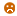  AcetamideN/A  Acetate SolventN/A  Acetic AcidD-Severe Effect  Acetic Acid 20%C-Fair 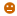  Acetic Acid 80%D-Severe Effect  Acetic Acid, GlacialD-Severe Effect  Acetic AnhydrideC1-Fair  AcetoneD-Severe Effect  Acetyl BromideN/A  Acetyl Chloride (dry)D-Severe Effect  AcetyleneN/A  AcrylonitrileD-Severe Effect  Adipic AcidN/A  Alcohols:AmylA1-Excellent 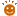  Alcohols:BenzylD-Severe Effect  Alcohols:ButylA1-Excellent  Alcohols:DiacetoneN/A  Alcohols:EthylB1-Good 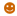  Alcohols:HexylN/A  Alcohols:IsobutylB-Good  Alcohols:IsopropylN/A  Alcohols:MethylD-Severe Effect  Alcohols:OctylA1-Excellent  Alcohols:PropylB1-Good  Aluminum ChlorideA-Excellent  Aluminum Chloride 20%N/A  Aluminum FluorideA-Excellent  Aluminum HydroxideB-Good  Aluminum NitrateN/A  Aluminum Potassium Sulfate 10%N/A  Aluminum Potassium Sulfate 100%N/A  Aluminum SulfateA2-Excellent  AlumsN/A  AminesN/A  Ammonia 10%N/A  Ammonia NitrateN/A  Ammonia, anhydrousD-Severe Effect  Ammonia, liquidN/A  Ammonium AcetateN/A  Ammonium BifluorideA2-Excellent  Ammonium CarbonateA2-Excellent  Ammonium CaseinateN/A  Ammonium ChlorideA2-Excellent  Ammonium HydroxideB-Good  Ammonium NitrateN/A  Ammonium OxalateN/A  Ammonium PersulfateA2-Excellent  Ammonium Phosphate, DibasicA2-Excellent  Ammonium Phosphate, MonobasicN/A  Ammonium Phosphate, TribasicN/A  Ammonium SulfateA2-Excellent  Ammonium SulfiteN/A  Ammonium ThiosulfateN/A  Amyl AcetateD-Severe Effect  Amyl AlcoholA1-Excellent  Amyl ChlorideD-Severe Effect  AnilineD-Severe Effect  Aniline HydrochlorideD-Severe Effect  AntifreezeB-Good  Antimony TrichlorideA2-Excellent  Aqua Regia (80% HCl, 20% HNO3)D-Severe Effect  Arochlor 1248N/A  Aromatic HydrocarbonsN/A  Arsenic AcidA2-Excellent  Arsenic SaltsN/A  AsphaltN/A  Barium CarbonateA2-Excellent  Barium ChlorideA2-Excellent  Barium CyanideN/A  Barium HydroxideA2-Excellent  Barium NitrateN/A  Barium SulfateA2-Excellent  Barium SulfideA2-Excellent  BeerA2-Excellent  Beet Sugar LiquidsB-Good  BenzaldehydeB-Good  BenzeneD-Severe Effect  Benzene Sulfonic AcidN/A  Benzoic AcidN/A  BenzolD-Severe Effect  BenzonitrileN/A  Benzyl ChlorideD-Severe Effect  Bleaching LiquorsN/A  Borax (Sodium Borate)N/A  Boric AcidN/A  Brewery SlopN/A  BromineD-Severe Effect  ButadieneN/A  ButaneB-Good  Butanol (Butyl Alcohol)N/A  ButterB-Good  ButtermilkB-Good  Butyl AmineN/A  Butyl EtherN/A  Butyl PhthalateN/A  ButylacetateN/A  ButyleneN/A  Butyric AcidD-Severe Effect  Calcium BisulfateN/A  Calcium BisulfideN/A  Calcium BisulfiteN/A  Calcium CarbonateN/A  Calcium ChlorateN/A  Calcium ChlorideB-Good  Calcium HydroxideN/A  Calcium HypochloriteN/A  Calcium NitrateA-Excellent  Calcium OxideD-Severe Effect  Calcium SulfateC-Fair  CalgonN/A  Cane JuiceN/A  Carbolic Acid (Phenol)D-Severe Effect  Carbon BisulfideN/A  Carbon Dioxide (dry)B-Good  Carbon Dioxide (wet)B-Good  Carbon DisulfideN/A  Carbon MonoxideN/A  Carbon TetrachlorideD-Severe Effect  Carbon Tetrachloride (dry)D-Severe Effect  Carbon Tetrachloride (wet)D-Severe Effect  Carbonated WaterN/A  Carbonic AcidN/A  CatsupB-Good  Chloric AcidN/A  Chlorinated GlueN/A  Chlorine (dry)N/A  Chlorine WaterN/A  Chlorine, Anhydrous LiquidN/A  Chloroacetic AcidN/A  Chlorobenzene (Mono)D-Severe Effect  ChlorobromomethaneN/A  ChloroformD-Severe Effect  Chlorosulfonic AcidN/A  Chocolate SyrupN/A  Chromic Acid 10%B-Good  Chromic Acid 30%B-Good  Chromic Acid 5%B-Good  Chromic Acid 50%D-Severe Effect  Chromium SaltsN/A  CiderN/A  Citric AcidD-Severe Effect  Citric OilsN/A  Cloroxr (Bleach)B-Good  CoffeeN/A  Copper ChlorideA-Excellent  Copper CyanideN/A  Copper FluoborateN/A  Copper NitrateN/A  Copper Sulfate >5%N/A  Copper Sulfate 5%N/A  CreamN/A  CresolsD-Severe Effect  Cresylic AcidN/A  Cupric AcidN/A  Cyanic AcidN/A  CyclohexaneN/A  CyclohexanoneD-Severe Effect  DetergentsB-Good  Diacetone AlcoholN/A  DichlorobenzeneD-Severe Effect  DichloroethaneD-Severe Effect  Diesel FuelN/A  Diethyl EtherD-Severe Effect  DiethylamineD-Severe Effect  Diethylene GlycolB-Good  Dimethyl AnilineD-Severe Effect  Dimethyl FormamideD-Severe Effect  DiphenylN/A  Diphenyl OxideN/A  DyesN/A  Epsom Salts (Magnesium Sulfate)B2-Good  EthaneN/A  EthanolB1-Good  EthanolamineN/A  EtherD-Severe Effect  Ethyl AcetateD-Severe Effect  Ethyl BenzoateD-Severe Effect  Ethyl ChlorideD-Severe Effect  Ethyl EtherD-Severe Effect  Ethyl SulfateN/A  Ethylene BromideD-Severe Effect  Ethylene ChlorideD-Severe Effect  Ethylene ChlorohydrinD-Severe Effect  Ethylene DiamineD-Severe Effect  Ethylene DichlorideD-Severe Effect  Ethylene GlycolA-Excellent  Ethylene OxideD-Severe Effect  Fatty AcidsA-Excellent  Ferric ChlorideA-Excellent  Ferric NitrateA2-Excellent  Ferric SulfateA2-Excellent  Ferrous ChlorideA2-Excellent  Ferrous SulfateA1-Excellent  Fluoboric AcidA2-Excellent  FluorineA1-Excellent  Fluosilicic AcidA2-Excellent  Formaldehyde 100%B-Good  Formaldehyde 40%A2-Excellent  Formic AcidD-Severe Effect  Freon 113N/A  Freon 12A1-Excellent  Freon 22N/A  Freon TFN/A  Freonr 11D-Severe Effect  Fruit JuiceB-Good  Fuel OilsD-Severe Effect  Furan ResinN/A  FurfuralD-Severe Effect  Gallic AcidN/A  Gasoline (high-aromatic)D-Severe Effect  Gasoline, leaded, ref.D-Severe Effect  Gasoline, unleadedD-Severe Effect  GelatinN/A  GlucoseB-Good  Glue, P.V.A.N/A  GlycerinC-Fair  Glycolic AcidB-Good  Gold MonocyanideN/A  Grape JuiceB-Good  GreaseN/A  HeptaneD-Severe Effect  HexaneD-Severe Effect  HoneyN/A  Hydraulic Oil (Petro)N/A  Hydraulic Oil (Synthetic)N/A  HydrazineN/A  Hydrobromic Acid 100%B-Good  Hydrobromic Acid 20%N/A  Hydrochloric Acid 100%A-Excellent  Hydrochloric Acid 20%A-Excellent  Hydrochloric Acid 37%A-Excellent  Hydrochloric Acid, Dry GasN/A  Hydrocyanic AcidB-Good  Hydrocyanic Acid (Gas 10%)N/A  Hydrofluoric Acid 100%D-Severe Effect  Hydrofluoric Acid 20%C-Fair  Hydrofluoric Acid 50%C-Fair  Hydrofluoric Acid 75%C-Fair  Hydrofluosilicic Acid 100%N/A  Hydrofluosilicic Acid 20%N/A  Hydrogen GasN/A  Hydrogen Peroxide 10%A-Excellent  Hydrogen Peroxide 100%A-Excellent  Hydrogen Peroxide 30%N/A  Hydrogen Peroxide 50%N/A  Hydrogen Sulfide (aqua)B-Good  Hydrogen Sulfide (dry)N/A  HydroquinoneD-Severe Effect  Hydroxyacetic Acid 70%N/A  InkA-Excellent  IodineD-Severe Effect  Iodine (in alcohol)N/A  IodoformN/A  IsooctaneN/A  Isopropyl AcetateN/A  Isopropyl EtherN/A  IsotaneN/A  Jet Fuel (JP3, JP4, JP5)N/A  KeroseneD-Severe Effect  KetonesA-Excellent  Lacquer ThinnersA-Excellent  LacquersA-Excellent  Lactic AcidD-Severe Effect  LardN/A  LatexB-Good  Lead AcetateB-Good  Lead NitrateB-Good  Lead SulfamateN/A  LigroinN/A  LimeN/A  Linoleic AcidA-Excellent  Lithium ChlorideN/A  Lithium HydroxideN/A  LubricantsN/A  Lye: Ca(OH)2 Calcium HydroxideN/A  Lye: KOH Potassium HydroxideA-Excellent  Lye: NaOH Sodium HydroxideC-Fair  Magnesium BisulfateN/A  Magnesium CarbonateB-Good  Magnesium ChlorideB-Good  Magnesium HydroxideB-Good  Magnesium NitrateB-Good  Magnesium OxideN/A  Magnesium Sulfate (Epsom Salts)B2-Good  Maleic AcidN/A  Maleic AnhydrideN/A  Malic AcidN/A  Manganese SulfateB2-Good  MashN/A  MayonnaiseN/A  MelamineN/A  Mercuric Chloride (dilute)B-Good  Mercuric CyanideB-Good  Mercurous NitrateC2-Fair  MercuryB-Good  MethaneN/A  Methanol (Methyl Alcohol)D-Severe Effect  Methyl AcetateD-Severe Effect  Methyl AcetoneN/A  Methyl AcrylateN/A  Methyl Alcohol 10%D-Severe Effect  Methyl BromideD-Severe Effect  Methyl Butyl KetoneN/A  Methyl CellosolveN/A  Methyl ChlorideD-Severe Effect  Methyl DichlorideN/A  Methyl Ethyl KetoneD-Severe Effect  Methyl Ethyl Ketone PeroxideN/A  Methyl Isobutyl KetoneD-Severe Effect  Methyl Isopropyl KetoneN/A  Methyl MethacrylateN/A  MethylamineD-Severe Effect  Methylene ChlorideD-Severe Effect  MilkB-Good  Mineral SpiritsD-Severe Effect  MolassesB-Good  Monochloroacetic acidN/A  MonoethanolamineN/A  MorpholineC-Fair  Motor oilC-Fair  MustardB-Good  NaphthaD-Severe Effect  NaphthaleneD-Severe Effect  Natural GasB-Good  Nickel ChlorideA-Excellent  Nickel NitrateA-Excellent  Nickel SulfateB-Good  Nitrating Acid (<15% HNO3)N/A  Nitrating Acid (>15% H2SO4)N/A  Nitrating Acid (S1% Acid)N/A  Nitrating Acid (S15% H2SO4)N/A  Nitric Acid (20%)B-Good  Nitric Acid (50%)C-Fair  Nitric Acid (5-10%)B-Good  Nitric Acid (Concentrated)D-Severe Effect  NitrobenzeneD-Severe Effect  Nitrogen FertilizerN/A  NitromethaneD-Severe Effect  Nitrous AcidD-Severe Effect  Nitrous OxideN/A  Oils:AnilineD-Severe Effect  Oils:AniseN/A  Oils:BayN/A  Oils:BoneN/A  Oils:CastorA-Excellent  Oils:CinnamonN/A  Oils:CitricD-Severe Effect  Oils:CloveN/A  Oils:CoconutA-Excellent  Oils:Cod LiverA-Excellent  Oils:CornB-Good  Oils:CottonseedA-Excellent  Oils:CreosoteN/A  Oils:Diesel Fuel (20, 30, 40, 50)N/A  Oils:Fuel (1, 2, 3, 5A, 5B, 6)D-Severe Effect  Oils:GingerN/A  Oils:Hydraulic Oil (Petro)N/A  Oils:Hydraulic Oil (Synthetic)N/A  Oils:LemonC-Fair  Oils:LinseedN/A  Oils:MineralA-Excellent  Oils:OliveA-Excellent  Oils:OrangeN/A  Oils:PalmA-Excellent  Oils:PeanutN/A  Oils:PeppermintD-Severe Effect  Oils:PineD-Severe Effect  Oils:RapeseedN/A  Oils:RosinN/A  Oils:Sesame SeedA-Excellent  Oils:SiliconeA-Excellent  Oils:SoybeanA-Excellent  Oils:Sperm (whale)A-Excellent  Oils:TanningN/A  Oils:TransformerN/A  Oils:TurbineN/A  Oleic AcidD-Severe Effect  Oleum 100%D-Severe Effect  Oleum 25%N/A  Oxalic Acid (cold)A-Excellent  OzoneB-Good  Palmitic AcidA-Excellent  ParaffinA-Excellent  PentaneN/A  Perchloric AcidN/A  PerchloroethyleneD-Severe Effect  PetrolatumN/A  PetroleumB-Good  Phenol (10%)D-Severe Effect  Phenol (Carbolic Acid)D-Severe Effect  Phosphoric Acid (>40%)C-Fair  Phosphoric Acid (crude)C-Fair  Phosphoric Acid (molten)D-Severe Effect  Phosphoric Acid (S40%)B-Good  Phosphoric Acid AnhydrideN/A  PhosphorusN/A  Phosphorus TrichlorideD-Severe Effect  Photographic DeveloperB-Good  Photographic SolutionsN/A  Phthalic AcidB-Good  Phthalic AnhydrideB-Good  Picric AcidA-Excellent  Plating Solutions,   Antimony Plating 130°FN/A  Plating Solutions,   Arsenic Plating 110°FN/A  Plating Solutions,   Brass Plating:     High-Speed Brass Bath 110°FN/A  Plating Solutions,   Brass Plating:     Regular Brass Bath 100°FN/A  Plating Solutions,   Bronze Plating:     Cu-Cd Bronze Bath R.T.N/A  Plating Solutions,   Bronze Plating:     Cu-Sn Bronze Bath 160°FN/A  Plating Solutions,   Bronze Plating:     Cu-Zn Bronze Bath 100°FN/A  Plating Solutions,   Cadmium Plating:     Cyanide Bath 90°FN/A  Plating Solutions,   Cadmium Plating:     Fluoborate Bath 100°FN/A  Plating Solutions,   Chromium Plating:     Barrel Chrome Bath 95°FN/A  Plating Solutions,   Chromium Plating:     Black Chrome Bath 115°FN/A  Plating Solutions,   Chromium Plating:     Chromic-Sulfuric Bath 130°FN/A  Plating Solutions,   Chromium Plating:     Fluoride Bath 130°FN/A  Plating Solutions,   Chromium Plating:     Fluosilicate Bath 95°FN/A  Plating Solutions,   Copper Plating (Acid):     Copper Fluoborate Bath 120°FN/A  Plating Solutions,   Copper Plating (Acid):     Copper Sulfate Bath R.T.N/A  Plating Solutions,   Copper Plating (Cyanide):     Copper Strike Bath 120°FN/A  Plating Solutions,   Copper Plating (Cyanide):     High-Speed Bath 180°FN/A  Plating Solutions,   Copper Plating (Cyanide):     Rochelle Salt Bath 150°FN/A  Plating Solutions,   Copper Plating (Misc):     Copper (Electroless)N/A  Plating Solutions,   Copper Plating (Misc):     Copper PyrophosphateN/A  Plating Solutions,   Gold Plating:     Acid 75°FN/A  Plating Solutions,   Gold Plating:     Cyanide 150°FN/A  Plating Solutions,   Gold Plating:     Neutral 75°FN/A  Plating Solutions,   Indium Sulfamate Plating R.T.N/A  Plating Solutions,   Iron Plating:     Ferrous Am Sulfate Bath 150°FN/A  Plating Solutions,   Iron Plating:     Ferrous Chloride Bath 190°FN/A  Plating Solutions,   Iron Plating:     Ferrous Sulfate Bath 150°FN/A  Plating Solutions,   Iron Plating:     Fluoborate Bath 145°FN/A  Plating Solutions,   Iron Plating:     Sulfamate 140°FN/A  Plating Solutions,   Iron Plating:     Sulfate-Chloride Bath 160°FN/A  Plating Solutions,   Lead Fluoborate PlatingN/A  Plating Solutions,   Nickel Plating:     Electroless 200°FN/A  Plating Solutions,   Nickel Plating:     Fluoborate 100-170°FN/A  Plating Solutions,   Nickel Plating:     High-Chloride 130-160°FN/A  Plating Solutions,   Nickel Plating:     Sulfamate 100-140°FN/A  Plating Solutions,   Nickel Plating:     Watts Type 115-160°FN/A  Plating Solutions,   Rhodium Plating 120°FN/A  Plating Solutions,   Silver Plating 80-120°FN/A  Plating Solutions,   Tin-Fluoborate Plating 100°FN/A  Plating Solutions,   Tin-Lead Plating 100°FN/A  Plating Solutions,   Zinc Plating:     Acid Chloride 140°FN/A  Plating Solutions,   Zinc Plating:     Acid Fluoborate Bath R.T.N/A  Plating Solutions,   Zinc Plating:     Acid Sulfate Bath 150°FN/A  Plating Solutions,   Zinc Plating:     Alkaline Cyanide Bath R.T.N/A  Potash (Potassium Carbonate)A-Excellent  Potassium BicarbonateA-Excellent  Potassium BromideA1-Excellent  Potassium ChlorateA-Excellent  Potassium ChlorideA-Excellent  Potassium ChromateN/A  Potassium Cyanide SolutionsA-Excellent  Potassium DichromateB1-Good  Potassium FerricyanideB-Good  Potassium FerrocyanideN/A  Potassium Hydroxide (Caustic Potash)A-Excellent  Potassium HypochloriteN/A  Potassium IodideB-Good  Potassium NitrateB-Good  Potassium OxalateN/A  Potassium PermanganateB1-Good  Potassium SulfateB-Good  Potassium SulfideB-Good  Propane (liquefied)N/A  PropyleneB-Good  Propylene GlycolB-Good  PyridineN/A  Pyrogallic AcidN/A  ResorcinalA-Excellent  RosinsN/A  RumN/A  Rust InhibitorsN/A  Salad DressingsN/A  Salicylic AcidA-Excellent  Salt Brine (NaCl saturated)N/A  Sea WaterN/A  Shellac (Bleached)N/A  Shellac (Orange)N/A  SiliconeD-Severe Effect  Silver BromideN/A  Silver NitrateB-Good  Soap SolutionsA-Excellent  Soda Ash (see Sodium Carbonate)B-Good  Sodium AcetateB-Good  Sodium AluminateN/A  Sodium BenzoateA-Excellent  Sodium BicarbonateA-Excellent  Sodium BisulfateA-Excellent  Sodium BisulfiteA-Excellent  Sodium Borate (Borax)A-Excellent  Sodium BromideB-Good  Sodium CarbonateB-Good  Sodium ChlorateA-Excellent  Sodium ChlorideA-Excellent  Sodium ChromateN/A  Sodium CyanideA-Excellent  Sodium FerrocyanideN/A  Sodium FluorideA-Excellent  Sodium HydrosulfiteN/A  Sodium Hydroxide (20%)B-Good  Sodium Hydroxide (50%)A-Excellent  Sodium Hydroxide (80%)A-Excellent  Sodium Hypochlorite (<20%)B-Good  Sodium Hypochlorite (100%)N/A  Sodium HyposulfateN/A  Sodium MetaphosphateN/A  Sodium MetasilicateN/A  Sodium NitrateN/A  Sodium PerborateN/A  Sodium PeroxideN/A  Sodium PolyphosphateN/A  Sodium SilicateN/A  Sodium SulfateN/A  Sodium SulfideN/A  Sodium SulfiteN/A  Sodium TetraborateN/A  Sodium Thiosulfate (hypo)N/A  SorghumN/A  Soy SauceN/A  Stannic ChlorideN/A  Stannic FluoborateN/A  Stannous ChlorideN/A  StarchN/A  Stearic AcidN/A  Stoddard SolventB-Good  StyreneN/A  Sugar (Liquids)B-Good  Sulfate (Liquors)N/A  Sulfur ChlorideN/A  Sulfur DioxideD-Severe Effect  Sulfur Dioxide (dry)N/A  Sulfur HexafluorideN/A  Sulfur TrioxideN/A  Sulfur Trioxide (dry)N/A  Sulfuric Acid (<10%)B-Good  Sulfuric Acid (10-75%)B-Good  Sulfuric Acid (75-100%)N/A  Sulfuric Acid (cold concentrated)N/A  Sulfuric Acid (hot concentrated)N/A  Sulfurous AcidN/A  Sulfuryl ChlorideN/A  TallowN/A  Tannic AcidN/A  Tanning LiquorsN/A  Tartaric AcidN/A  TetrachloroethaneN/A  TetrachloroethyleneN/A  TetrahydrofuranN/A  Tin SaltsN/A  Toluene (Toluol)D-Severe Effect  Tomato JuiceB-Good  Trichloroacetic AcidN/A  TrichloroethaneN/A  TrichloroethyleneD-Severe Effect  TrichloropropaneD-Severe Effect  TricresylphosphateB-Good  TriethylamineN/A  Trisodium PhosphateB1-Good  TurpentineD-Severe Effect  UreaB-Good  Uric AcidN/A  UrineN/A  VarnishN/A  Vegetable JuiceB-Good  VinegarA-Excellent  Vinyl AcetateN/A  Vinyl ChlorideD-Severe Effect  Water, Acid, MineB-Good  Water, DeionizedN/A  Water, DistilledB-Good  Water, FreshA-Excellent  Water, SaltN/A  Weed KillersN/A  WheyN/A  Whiskey & WinesC-Fair  White Liquor (Pulp Mill)N/A  White Water (Paper Mill)N/A  XyleneD-Severe Effect  Zinc ChlorideA-Excellent  Zinc HydrosulfiteA-Excellent  Zinc SulfateA-Excellent